     Een rode roos in de knop 'puur en liefdevol' betekent.    Een witte roos  'echte liefde en geestelijke puurheid' symboliseert.Tuintips 12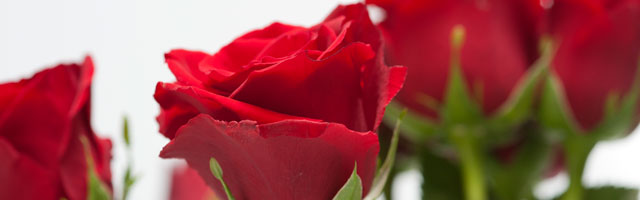 Laat jouw liefde langer bloeien met ValentijnMorgen is het al weer zover. De dag van de liefde; Valentijnsdag. Wil je eens wat anders dan standaard een roos in de vaas? Kies dan eens voor een mooie potroos. Met de potroos laat je jouw liefde voor je geliefde nog langer blijken. De roos is ook wel de koningin onder de bloemen en juist de potroos is een welkome verassing op valentijnsdag. De potroos is een schitterende kamerplant en kan tevens later in het seizoen dienen als prachtige terrasplant. Laat de pure liefde voor uw partner, goede vriendin of familielid nog langer en rijkelijker bloeien met DCM Vloeibare Meststof voor Rozen. Deze rozenvoeding is speciaal samengesteld om uw roos de juiste voeding te geven. Het geeft uw roos een goede groei en uitbundige bloei. Doordat deze voeding verrijkt is met ijzer krijgen de bladbladeren een gezonden intense groene kleur. Uw geliefde zal zodoende nog langer plezier beleven aan uw liefdevolle gebaar.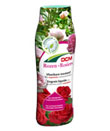 Tuintips 12Laat jouw liefde langer bloeien met ValentijnMorgen is het al weer zover. De dag van de liefde; Valentijnsdag. Wil je eens wat anders dan standaard een roos in de vaas? Kies dan eens voor een mooie potroos. Met de potroos laat je jouw liefde voor je geliefde nog langer blijken. De roos is ook wel de koningin onder de bloemen en juist de potroos is een welkome verassing op valentijnsdag. De potroos is een schitterende kamerplant en kan tevens later in het seizoen dienen als prachtige terrasplant. Laat de pure liefde voor uw partner, goede vriendin of familielid nog langer en rijkelijker bloeien met DCM Vloeibare Meststof voor Rozen. Deze rozenvoeding is speciaal samengesteld om uw roos de juiste voeding te geven. Het geeft uw roos een goede groei en uitbundige bloei. Doordat deze voeding verrijkt is met ijzer krijgen de bladbladeren een gezonden intense groene kleur. Uw geliefde zal zodoende nog langer plezier beleven aan uw liefdevolle gebaar.Tuintips 12Laat jouw liefde langer bloeien met ValentijnMorgen is het al weer zover. De dag van de liefde; Valentijnsdag. Wil je eens wat anders dan standaard een roos in de vaas? Kies dan eens voor een mooie potroos. Met de potroos laat je jouw liefde voor je geliefde nog langer blijken. De roos is ook wel de koningin onder de bloemen en juist de potroos is een welkome verassing op valentijnsdag. De potroos is een schitterende kamerplant en kan tevens later in het seizoen dienen als prachtige terrasplant. Laat de pure liefde voor uw partner, goede vriendin of familielid nog langer en rijkelijker bloeien met DCM Vloeibare Meststof voor Rozen. Deze rozenvoeding is speciaal samengesteld om uw roos de juiste voeding te geven. Het geeft uw roos een goede groei en uitbundige bloei. Doordat deze voeding verrijkt is met ijzer krijgen de bladbladeren een gezonden intense groene kleur. Uw geliefde zal zodoende nog langer plezier beleven aan uw liefdevolle gebaar.Tuintips 12Laat jouw liefde langer bloeien met ValentijnMorgen is het al weer zover. De dag van de liefde; Valentijnsdag. Wil je eens wat anders dan standaard een roos in de vaas? Kies dan eens voor een mooie potroos. Met de potroos laat je jouw liefde voor je geliefde nog langer blijken. De roos is ook wel de koningin onder de bloemen en juist de potroos is een welkome verassing op valentijnsdag. De potroos is een schitterende kamerplant en kan tevens later in het seizoen dienen als prachtige terrasplant. Laat de pure liefde voor uw partner, goede vriendin of familielid nog langer en rijkelijker bloeien met DCM Vloeibare Meststof voor Rozen. Deze rozenvoeding is speciaal samengesteld om uw roos de juiste voeding te geven. Het geeft uw roos een goede groei en uitbundige bloei. Doordat deze voeding verrijkt is met ijzer krijgen de bladbladeren een gezonden intense groene kleur. Uw geliefde zal zodoende nog langer plezier beleven aan uw liefdevolle gebaar.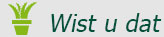 